План работы отряда «ЮИД ИНТЕГРАЛ» на 2023-2024 учебный год.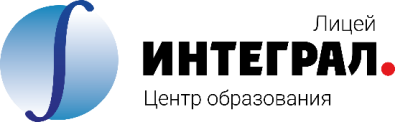 муниципальное автономное общеобразовательное учреждение города НовосибирскаЦентр образования «Лицей ИНТЕГРАЛ»630090, г. Новосибирск                                                                                    тел: 330-28-30ул. Жемчужная, 16                                                                                                                                                                                                                                                                                                        №Дата Тема Ответственные, исполнители/партнёры1Сентябрь 1-2 недВыбор состава и актива отряда ЮИД.Знакомство с планом работы на годОбучающие занятия с инспектором ГИБДДРуководитель отрядаСовместно с инспектором ОГИБДД Советского района2Сентябрь 2-3 нед.Обновление информации  по ПДД в уголке безопасности дорожного движения и на сайте ОУ. Руководитель отряда3
Октябрь 1-2 нед.Конкурс рисунков на асфальте «Я и дорога» (дошкольные отделения Лицея, начальные классы)Руководитель отрядаЧлены отряда4Октябрь 2 недОформление стенда ПДДРуководитель отрядаЧлены отряда53 нед.Практические занятия по безопасному поведению на улицах и дорогах: дошкольные отделения Лицея, 1-11 кл Совместно с инспектором ОГИБДД Советского района6Ноябрь1-2 нед.Организация (обновление)  кабинета (уголка), оформление стендов по безопасности дорожного движения Руководитель отрядаЧлены отрядаРодители 73 недПроведение «минуток безопасности» по профилактике несчастных случаев с детьми на дороге: дошкольные отделения Лицея, 1-8 клСовместно с инспектором ОГИБДД Советского района84 недЗанятия по оказанию первой доврачебной помощи пострадавшим в ДТПСовместно с инспектором ОГИБДД Советского района и врачом ПК№29Декабрь 1 недПроведение рейдов «Горка» «Рождественские каникулы» по соблюдению правил дорожного движения учащимися школы самовольного, и в сотрудничестве с ГИБДДСовместно с инспектором ОГИБДД Советского района102-3 нед.Конкурс плакат по безопасности дорожного движенияРуководитель отрядаЧлены отряда114 нед.Выступление отряда ЮИД перед дошкольниками лицея,  учащимися школы и на родительском собранииРуководитель отрядаЧлены отряда12Январь 1 нед.Обучающие занятия с инспектором ГИБДДРуководитель отрядаЧлены отрядаСовместно с инспектором ОГИБДД Советского района132 нед.Составление памяток для родителей Руководитель отрядаЧлены отряда144 нед.Изготовление плакатов  листовок «Я пешеход! Я, водитель!»Руководитель отрядаЧлены отряда15Февраль1-2 нед.Беседа с учащимися 1-2 класса «Правила дорожного движения надо соблюдать»Совместно с инспектором ОГИБДД Советского района163 нед.Проведение викторины ПДД для 5-7 класса Руководитель отрядаЧлены отряда17Март1-2 нед.Просмотр видеофильмов по ПДД 8-9 классы  Руководитель отрядаЧлены отряда184 недАпрель1 нед.Разработка беседы с родителями «Советы ПДД»Акция «Родитель, ты тоже водитель!»Руководитель отрядаЧлены отрядаСовместно с инспектором ОГИБДД Советского района192-3 нед.Школьное соревнование «Безопасное колесо»Совместно с инспектором ОГИБДД Советского района204 нед.Май1 нед.Подготовка писем-обращений к участникам дорожного движения «Внимание каникулы»Акция «Зебры в городе»Совместно с инспектором ОГИБДД Советского района212-3 нед.Подведение итогов Руководитель отрядаЧлены отрядаСовместно с инспектором ОГИБДД Советского района